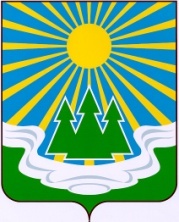 МУНИЦИПАЛЬНОЕ ОБРАЗОВАНИЕ«СВЕТОГОРСКОЕ ГОРОДСКОЕ ПОСЕЛЕНИЕ»ВЫБОРГСКОГО РАЙОНА ЛЕНИНГРАДСКОЙ ОБЛАСТИСОВЕТ ДЕПУТАТОВ третьего созываРЕШЕНИЕот 03 декабря 2019 года                       № 21Об исполнении бюджетамуниципального образования«Светогорское городское поселение»Выборгского районаЛенинградской областиза 9 месяцев 2019 года.	Заслушав отчет главы администрации муниципального образования «Светогорское городское поселение» Выборгского района Ленинградской области Давыдова С.В. об исполнении бюджета муниципального образования «Светогорское городское поселение» Выборгского района Ленинградской области за 9 месяцев 2019 года, в соответствии с частью 5 статьи 264.2 Бюджетного кодекса Российской Федерации, совет депутатовР Е Ш И Л:            1. Принять к сведению отчет об исполнении бюджета муниципального образования «Светогорское городское поселение» Выборгского района Ленинградской области за 9 месяцев 2019 год по доходам в сумме 155 085,5 тысяч рублей и по расходам в сумме 130 992,4 тысяч рублей с превышением доходов над расходами (профицит местного бюджета) в сумме 24 093,1 тысяч рублей и со следующими показателями:	1)   по доходам бюджета муниципального образования «Светогорское городское поселение» Выборгского района Ленинградской области по кодам классификации доходов бюджета согласно приложению 1;	2)  по расходам бюджета муниципального образования «Светогорское городское поселение» Выборгского района Ленинградской области по разделам и подразделам классификации расходов бюджета согласно приложению 2;	3)  по расходам бюджета муниципального образования «Светогорское городское поселение» Выборгского района Ленинградской области по ведомственной структуре расходов бюджета согласно приложению 3;	4)  по источникам финансирования дефицита бюджета муниципального образования «Светогорское городское поселение» Выборгского района Ленинградской области по кодам классификации источников финансирования дефицита бюджета согласно приложению 4.2. Принять к сведению сведения о численности муниципальных служащих органов местного самоуправления, работников муниципальных учреждений и фактических расходах на оплату их труда за 9 месяцев 2019 год согласно приложению 5.          3. Решение вступает в силу после его официального опубликования.          4. Решение с приложениями опубликовать в газете «Вуокса».Глава муниципального образования
«Светогорское городское поселение»:                                        И.В. Иванова Рассылка: дело, администрация, прокуратура, газета «Вуокса»Приложение №1к решению совета депутатовМО «Светогорское городское поселение»от 03.12.2019 года № 21Приложение №4к проекту решению совета депутатовМО «Светогорское городское поселение»от 03.12.2019 года № 21ИСТОЧНИКИФИНАНСИРОВАНИЯ ДЕФИЦИТА БЮДЖЕТА МУНИЦИПАЛЬНОГО ОБРАЗОВАНИЯ «СВЕТОГОРСКОЕ ГОРОДСКОЕ ПОСЕЛЕНИЕ» ВЫБОРГСКОГО РАЙОНА ЛЕНИНГРАДСКОЙ ОБЛАСТИ ПО КОДАМ КЛАССИФИКАЦИИ ИСТОЧНИКОВ ФИНАНСИРОВАНИЯ ДЕФИЦИТА БЮДЖЕТА 
ЗА 9 МЕСЯЦЕВ 2019 ГОДА(тысяч рублей)Приложение №5к проекту решения совета депутатовМО «Светогорское городское поселение»от 03.12.2019 № 21СВЕДЕНИЯО ЧИСЛЕННОСТИ МУНИЦИПАЛЬНЫХ СЛУЖАЩИХ ОРГАНОВМЕСТНОГО САМОУПРАВЛЕНИЯ, РАБОТНИКОВ МУНИЦИПАЛЬНЫХ УЧРЕЖДЕНИЙ И ФАКТИЧЕСКИХ РАСХОДОВ НА ОПЛАТУ ИХ ТРУДА 
ЗА 9 МЕСЯЦЕВ 2019 ГОД										(тысяч рублей)ДОХОДЫ   БЮДЖЕТАДОХОДЫ   БЮДЖЕТАДОХОДЫ   БЮДЖЕТАМУНИЦИПАЛЬНОГО ОБРАЗОВАНИЯ «СВЕТОГОРСКОЕ ГОРОДСКОЕ ПОСЕЛЕНИЕ» ВЫБОРГСКОГО РАЙОНА ЛЕНИНГРАДСКОЙ ОБЛАСТИМУНИЦИПАЛЬНОГО ОБРАЗОВАНИЯ «СВЕТОГОРСКОЕ ГОРОДСКОЕ ПОСЕЛЕНИЕ» ВЫБОРГСКОГО РАЙОНА ЛЕНИНГРАДСКОЙ ОБЛАСТИМУНИЦИПАЛЬНОГО ОБРАЗОВАНИЯ «СВЕТОГОРСКОЕ ГОРОДСКОЕ ПОСЕЛЕНИЕ» ВЫБОРГСКОГО РАЙОНА ЛЕНИНГРАДСКОЙ ОБЛАСТИПО КОДАМ КЛАССИФИКАЦИИ ДОХОДОВ БЮДЖЕТОВ  ПО КОДАМ КЛАССИФИКАЦИИ ДОХОДОВ БЮДЖЕТОВ  ПО КОДАМ КЛАССИФИКАЦИИ ДОХОДОВ БЮДЖЕТОВ  ЗА 9 МЕСЯЦЕВ 2019 ГОДАЗА 9 МЕСЯЦЕВ 2019 ГОДАЗА 9 МЕСЯЦЕВ 2019 ГОДА(тысяч рублей)(тысяч рублей)(тысяч рублей)Код бюджетной классификацииНаименование доходовИсполнено         1231 00 00000 00 0000 000Налоговые и неналоговые доходы97 194,21 01 00000 00 0000 000Налоги на прибыль, доходы44 025,81 01 02000 01 0000 110Налог на доходы физических лиц44 025,81 01 02010 01 0000 110Налог на доходы физических лиц с доходов, источником которых является налоговый агент, за исключением доходов, в отношении которых исчисление и уплата налога осуществляется в соответствии со статьями 227, 227.1 и 228 Налогового кодекса Российской Федерации41 688,21 01 02020 01 0000 110Налог на доходы физических лиц с доходов, полученных от осуществления деятельности физическими лицами, зарегистрированными в качестве индивидуальных предпринимателей, нотариусов, занимающихся частной практикой, адвокатов, учредивших адвокатские кабинеты и других лиц, занимающихся частной практикой в соответствии со статьей 227 Налогового кодекса Российской Федерации141,01 01 02030 01 0000 110Налог на доходы физических лиц с доходов, полученных физическими лицами в соответствии со статьей 228 Налогового кодекса Российской Федерации2 196,61 03 00000 00 0000 000Налоги на товары (работы, услуги), реализуемые на территории Российской Федерации2 521,71 03 02000 01 0000 110Акцизы по подакцизным товарам (продукции), производимым на территории Российской Федерации2 521,71 03 02230 01 0000 110Доходы от уплаты акцизов на дизельное топливо, подлежащие распределению между бюджетами субъектов Российской Федерации и местными бюджетами с учетом установленных дифференцированных нормативов отчислений в местные бюджеты1 141,51 03 02240 01 0000 110Доходы от уплаты акцизов на моторные масла для дизельных и (или) карбюраторных (инжекторных) двигателей, подлежащие распределению между бюджетами субъектов Российской Федерации и местными бюджетами с учетом установленных дифференцированных нормативов отчислений в местные бюджеты8,71 03 02250 01 0000 110Доходы от уплаты акцизов на автомобильный бензин, подлежащие распределению между бюджетами субъектов Российской Федерации и местными бюджетами с учетом установленных дифференцированных нормативов отчислений в местные бюджеты1 564,51 03 02260 01 0000 110Доходы от уплаты акцизов на прямогонный бензин, подлежащие распределению между бюджетами субъектов Российской Федерации и местными бюджетами с учетом установленных дифференцированных нормативов отчислений в местный бюджет-                        193,01 05 00000 00 0000 000Налоги на совокупный доход16,91 05 03010 01 1000 110Единый сельскохозяйственный налог16,91 06 00000 00 0000 000Налоги на имущество6 816,51 06 01000 00 0000 110Налог на имущество физических лиц660,31 06 01030 13 0000 110Налог на имущество физических лиц, взимаемый по ставкам, применяемым к объектам налогообложения, расположенным в границах городских поселений660,31 06 06000 00 0000 110Земельный налог6 156,21 06 06033 13 0000 110Земельный налог с организаций, обладающих земельным участком, расположенным в границах городских поселений5 869,81 06 06043 13 0000 110Земельный налог с физических лиц, обладающих земельным участком, расположенным в границах городских поселений286,41 11 00000 00 0000 000Доходы от использования имущества, находящегося в государственной и муниципальной собственности26 510,81 11 00000 00 0000 000Доходы от использования имущества, находящегося в государственной и муниципальной собственности26 510,81 11 05000 00 0000 120Доходы, получаемые в виде арендной либо иной платы за передачу в возмездное пользование государственного и муниципального имущества (за исключением имущества бюджетных и автономных учреждений, а также имущества государственных и муниципальных унитарных предприятий, в том числе казенных)19 954,41 11 05013 13 0000 120Доходы, получаемые в виде арендной платы за земельные участки, государственная собственность на которые не разграничена и которые расположены в границах городских поселений, а также средства от продажи права на заключение договоров аренды указанных земельных участков17 068,91 11 05075 13 0000 120Доходы от сдачи в аренду имущества, составляющего казну городских поселений (за исключением земельных участков)2 885,51 11 09000 00 0000 120Прочие доходы от использования имущества и прав, находящихся в государственной и муниципальной собственности (за исключением имущества бюджетных и автономных учреждений, а также имущества государственных и муниципальных унитарных предприятий, в том числе казенных)6 556,41 11 090451 13 0000120Прочие поступления от использования имущества, находящегося в собственности городских поселений (за исключением имущества муниципальных бюджетных и автономных учреждений, а также имущества муниципальных унитарных предприятий, в том числе казенных)6 556,41 13 00000 00 0000 000Доходы от оказания платных услуг и компенсации затрат государства57,51 13 02000 00 0000 130Доходы от компенсации затрат государства57,51 13 02995 13 0000 130Прочие доходы от компенсации затрат бюджетов городских поселений57,51 14 00000 00 0000 000Доходы от продажи материальных и нематериальных активов16 301,21 14 01000 00 0000 410Доходы от продажи квартир512,01 14 01050 13 0000 410Доходы от продажи квартир, находящихся в собственности городских поселений512,01 14 02000 00 0000 000Доходы от реализации имущества, находящегося в государственной и муниципальной собственности (за исключением движимого имущества бюджетных и автономных учреждений, а также имущества государственных и муниципальных унитарных предприятий, в том числе казенных)15 250,91 14 02050 13 0000 410Доходы от реализации имущества, находящегося в собственности городских поселений (за исключением движимого имущества муниципальных бюджетных и автономных учреждений, а также имущества муниципальных унитарных предприятий, в том числе казенных), в части реализации основных средств по указанному имуществу15 250,91 14 06000 00 0000 430Доходы от продажи земельных участков, находящихся в государственной и муниципальной собственности 538,31 14 06013 13 0000 430Доходы от продажи земельных участков, государственная собственность на которые не разграничена и которые расположены в границах городских поселений538,31 16 00000 00 0000 000Штрафы, санкции, возмещение ущерба85,81 16 51000 02 0000 140Денежные взыскания (штрафы), установленные законом субъектов Российской Федерации за несоблюдение муниципальных правовых актов12,31 16 51040 02 0000 140Денежные взыскания (штрафы), установленные законом субъектов Российской Федерации за несоблюдение муниципальных правовых актов, зачисляемые в бюджет поселений 12,31 16 90000 00 0000 140Прочие поступления от денежных взысканий (штрафов) и иных сумм в возмещение ущерба73,51 16 90050 13 0000 140Прочие поступления от денежных взысканий (штрафов) и иных сумм в возмещение ущерба, зачисляемые в бюджеты городских поселений73,51 17 00000 00 0000 000Прочие неналоговые доходы857,91 17 05000 00 0000 180Прочие неналоговые доходы857,91 17 05050 13 0000 180Прочие неналоговые доходы бюджетов городских поселений857,92 00 00000 00 0000 000Безвозмездные поступления57 891,32 02 00000 00 0000 000Безвозмездные поступления от других бюджетов бюджетной системы Российской Федерации57 888,82 02 10000 00 0000 150Дотации бюджетам субъектов Российской Федерации 38 329,42 02 15001 13 0000 150Дотации бюджетам городских поселений на выравнивание бюджетной обеспеченности38 329,42 02 20000 00 0000 150Субсидии бюджетам бюджетной системы Российской Федерации (межбюджетные субсидии)17 318,32 02 20216 13 0000 150Субсидии бюджетам городских поселений на осуществление дорожной деятельности в отношении автомобильных дорог общего пользования, а также капитального ремонта и ремонта дворовых территорий многоквартирных домов, проездов к дворовым территориям многоквартирных домов населенных пунктов11 495,62 02  29999 13 0000 150Прочие субсидии бюджетам городских поселений5 822,72 02 30000 00 0000 150Субвенции бюджетам бюджетной системы Российской Федерации1 961,12 02 30024 13 0000 150Субвенции бюджетам городских поселений на выполнение передаваемых полномочий субъектов Российской Федерации1 335,12 02 35118 13 0000 150Субвенции бюджетам городских поселений на осуществление первичного воинского учета на территориях, где отсутствуют военные комиссариаты626,02 02 40000 00 0000 150Иные межбюджетные трансферты280,02 02 49999 13 0000 150Прочие межбюджетные трансферты, передаваемые бюджетам городских поселений280,02 18 00000 00 0000 000Доходы бюджетов бюджетной системы Российской Федерации от возврата бюджетами бюджетной системы Российской Федерации остатков субсидий, субвенций и иных межбюджетных трансфертов, имеющих целевое назначение, прошлых лет2,52 18 00000 13 0000 150Доходы бюджетов городских поселений от возврата бюджетами бюджетной системы Российской Федерации остатков субсидий, субвенций и иных межбюджетных трансфертов, имеющих целевое назначение, прошлых лет, а также от возврата организациями остатков субсидий прошлых лет2,52 18 05000 13 0000 150Доходы бюджетов городских поселений от возврата организациями остатков субсидий прошлых лет2,5ВСЕГО ДОХОДОВ           155 085,5   Приложение №2Приложение №2Приложение №2Приложение №2к проекту решения совета депутатовк проекту решения совета депутатовк проекту решения совета депутатовк проекту решения совета депутатовМО «Светогорское городское поселение»МО «Светогорское городское поселение»МО «Светогорское городское поселение»МО «Светогорское городское поселение»от 03.12.2019 года № 21от 03.12.2019 года № 21от 03.12.2019 года № 21от 03.12.2019 года № 21ПОКАЗАТЕЛИ ИСПОЛНЕНИЯ БЮДЖЕТАПОКАЗАТЕЛИ ИСПОЛНЕНИЯ БЮДЖЕТАПОКАЗАТЕЛИ ИСПОЛНЕНИЯ БЮДЖЕТАПОКАЗАТЕЛИ ИСПОЛНЕНИЯ БЮДЖЕТАМУНИЦИПАЛЬНОГО ОБРАЗОВАНИЯ МУНИЦИПАЛЬНОГО ОБРАЗОВАНИЯ МУНИЦИПАЛЬНОГО ОБРАЗОВАНИЯ МУНИЦИПАЛЬНОГО ОБРАЗОВАНИЯ «СВЕТОГОРСКОЕ ГОРОДСКОЕ ПОСЕЛЕНИЕ»«СВЕТОГОРСКОЕ ГОРОДСКОЕ ПОСЕЛЕНИЕ»«СВЕТОГОРСКОЕ ГОРОДСКОЕ ПОСЕЛЕНИЕ»«СВЕТОГОРСКОЕ ГОРОДСКОЕ ПОСЕЛЕНИЕ»ВЫБОРГСКОГО РАЙОНА ЛЕНИНГРАДСКОЙ ОБЛАСТИВЫБОРГСКОГО РАЙОНА ЛЕНИНГРАДСКОЙ ОБЛАСТИВЫБОРГСКОГО РАЙОНА ЛЕНИНГРАДСКОЙ ОБЛАСТИВЫБОРГСКОГО РАЙОНА ЛЕНИНГРАДСКОЙ ОБЛАСТИПО РАЗДЕЛАМ И ПОДРАЗДЕЛАМ КЛАССИФИКАЦИИ РАСХОДОВПО РАЗДЕЛАМ И ПОДРАЗДЕЛАМ КЛАССИФИКАЦИИ РАСХОДОВПО РАЗДЕЛАМ И ПОДРАЗДЕЛАМ КЛАССИФИКАЦИИ РАСХОДОВПО РАЗДЕЛАМ И ПОДРАЗДЕЛАМ КЛАССИФИКАЦИИ РАСХОДОВБЮДЖЕТА ЗА 9 МЕСЯЦЕВ 2019 ГОДАБЮДЖЕТА ЗА 9 МЕСЯЦЕВ 2019 ГОДАБЮДЖЕТА ЗА 9 МЕСЯЦЕВ 2019 ГОДАБЮДЖЕТА ЗА 9 МЕСЯЦЕВ 2019 ГОДА(тысяч рублей)НаименованиеКодыКоды Исполнено      Наименованиеразделаподраздела Исполнено      123                                 4   Общегосударственные вопросы0100                     35 362,9   Функционирование высшего должностного лица субъекта Российской Федерации и муниципального образования0102                        1 260,1   Функционирование законодательных (представительных) органов государственной власти и представительных органов муниципальных образований0103                              4,9   Функционирование Правительства Российской Федерации, высших исполнительных органов государственной власти субъектов Российской Федерации, местных администраций0104                      14 855,5   Обеспечение деятельности финансовых, налоговых и таможенных органов и органов финансового (финансово-бюджетного) надзора0106                             61,8   Обеспечение проведения выборов и референдумов0107                        1 022,2   Другие общегосударственные вопросы0113                      18 158,4   Национальная оборона0200                          553,1   Мобилизационная и вневойсковая подготовка0203                           553,1   Национальная безопасность и правоохранительная деятельность0300                       2 334,6   Защита населения и территории от чрезвычайных ситуаций природного и техногенного характера, гражданская оборона0309                           599,5   Обеспечение пожарной безопасности0310                           563,8   Другие вопросы в области национальной безопасности и правоохранительной деятельности0314                        1 171,3   Национальная экономика0400                     18 417,9   Дорожное хозяйство (дорожные фонды)0409                      17 133,1   Связь и информатика0410                        1 251,8   Другие вопросы в области национальной экономики0412                             33,0   Жилищно-коммунальное хозяйство0500                     30 754,4   Жилищное хозяйство0501                        3 560,0   Коммунальное хозяйство0502                        4 753,6   Благоустройство0503                      22 440,8   Образование0700                          865,2   Молодежная политика0707                           865,2   Культура, кинематография0800                     26 728,7   Культура0801                      26 728,7   Социальная политика1001                       1 941,8   Пенсионное обеспечение1001                        1 941,8   Физическая культура и спорт1100                       7 033,8   Физическая культура1101                        7 033,8   Межбюджетные трансферты общего характера бюджетам бюджетной системы Российской Федерации1400                       7 000,0   Прочие межбюджетные трансферты общего характера1403                        7 000,0   ВСЕГО                   130 992,4   Приложение №3Приложение №3Приложение №3Приложение №3Приложение №3Приложение №3Приложение №3к проекту решения совета депутатовк проекту решения совета депутатовк проекту решения совета депутатовк проекту решения совета депутатовк проекту решения совета депутатовк проекту решения совета депутатовк проекту решения совета депутатовМО «Светогорское городское поселение»МО «Светогорское городское поселение»МО «Светогорское городское поселение»МО «Светогорское городское поселение»МО «Светогорское городское поселение»МО «Светогорское городское поселение»МО «Светогорское городское поселение»от 03.12.2019 года №  21 от 03.12.2019 года №  21 от 03.12.2019 года №  21 от 03.12.2019 года №  21 от 03.12.2019 года №  21 от 03.12.2019 года №  21 от 03.12.2019 года №  21 ПОКАЗАТЕЛИ ИСПОЛНЕНИЯ БЮДЖЕТАПОКАЗАТЕЛИ ИСПОЛНЕНИЯ БЮДЖЕТАПОКАЗАТЕЛИ ИСПОЛНЕНИЯ БЮДЖЕТАПОКАЗАТЕЛИ ИСПОЛНЕНИЯ БЮДЖЕТАПОКАЗАТЕЛИ ИСПОЛНЕНИЯ БЮДЖЕТАПОКАЗАТЕЛИ ИСПОЛНЕНИЯ БЮДЖЕТАПОКАЗАТЕЛИ ИСПОЛНЕНИЯ БЮДЖЕТАМУНИЦИПАЛЬНОГО ОБРАЗОВАНИЯМУНИЦИПАЛЬНОГО ОБРАЗОВАНИЯМУНИЦИПАЛЬНОГО ОБРАЗОВАНИЯМУНИЦИПАЛЬНОГО ОБРАЗОВАНИЯМУНИЦИПАЛЬНОГО ОБРАЗОВАНИЯМУНИЦИПАЛЬНОГО ОБРАЗОВАНИЯМУНИЦИПАЛЬНОГО ОБРАЗОВАНИЯ«СВЕТОГОРСКОЕ ГОРОДСКОЕ ПОСЕЛЕНИЕ»«СВЕТОГОРСКОЕ ГОРОДСКОЕ ПОСЕЛЕНИЕ»«СВЕТОГОРСКОЕ ГОРОДСКОЕ ПОСЕЛЕНИЕ»«СВЕТОГОРСКОЕ ГОРОДСКОЕ ПОСЕЛЕНИЕ»«СВЕТОГОРСКОЕ ГОРОДСКОЕ ПОСЕЛЕНИЕ»«СВЕТОГОРСКОЕ ГОРОДСКОЕ ПОСЕЛЕНИЕ»«СВЕТОГОРСКОЕ ГОРОДСКОЕ ПОСЕЛЕНИЕ»ВЫБОРГСКОГО РАЙОНА ЛЕНИНГРАДСКОЙ ОБЛАСТИВЫБОРГСКОГО РАЙОНА ЛЕНИНГРАДСКОЙ ОБЛАСТИВЫБОРГСКОГО РАЙОНА ЛЕНИНГРАДСКОЙ ОБЛАСТИВЫБОРГСКОГО РАЙОНА ЛЕНИНГРАДСКОЙ ОБЛАСТИВЫБОРГСКОГО РАЙОНА ЛЕНИНГРАДСКОЙ ОБЛАСТИВЫБОРГСКОГО РАЙОНА ЛЕНИНГРАДСКОЙ ОБЛАСТИВЫБОРГСКОГО РАЙОНА ЛЕНИНГРАДСКОЙ ОБЛАСТИПО ВЕДОМСТВЕННОЙ СТРУКТУРЕ РАСХОДОВПО ВЕДОМСТВЕННОЙ СТРУКТУРЕ РАСХОДОВПО ВЕДОМСТВЕННОЙ СТРУКТУРЕ РАСХОДОВПО ВЕДОМСТВЕННОЙ СТРУКТУРЕ РАСХОДОВПО ВЕДОМСТВЕННОЙ СТРУКТУРЕ РАСХОДОВПО ВЕДОМСТВЕННОЙ СТРУКТУРЕ РАСХОДОВПО ВЕДОМСТВЕННОЙ СТРУКТУРЕ РАСХОДОВБЮДЖЕТА ЗА 9 МЕСЯЦЕВ 2019 ГОДАБЮДЖЕТА ЗА 9 МЕСЯЦЕВ 2019 ГОДАБЮДЖЕТА ЗА 9 МЕСЯЦЕВ 2019 ГОДАБЮДЖЕТА ЗА 9 МЕСЯЦЕВ 2019 ГОДАБЮДЖЕТА ЗА 9 МЕСЯЦЕВ 2019 ГОДАБЮДЖЕТА ЗА 9 МЕСЯЦЕВ 2019 ГОДАБЮДЖЕТА ЗА 9 МЕСЯЦЕВ 2019 ГОДА    (тысяч рублей)    (тысяч рублей)    (тысяч рублей)    (тысяч рублей)    (тысяч рублей)    (тысяч рублей)    (тысяч рублей)НаименованиеГРзПРЦСРВРИсполненоВСЕГО         130 992,4   Отдел по управлению имуществом МО «Светогорское городское поселение»903             4 718,4   Общегосударственные вопросы9030100             4 643,0   Другие общегосударственные вопросы9030113             4 643,0   Непрограммные расходы903011390 0 00 00000             4 643,0   Выполнение отдельных функций органами местного самоуправления903011390 1 00 00000             4 643,0   Обеспечение деятельности органов местного самоуправления, казенных учреждений, предоставление субсидий бюджетным и автономным учреждениям903011390 1 00 10000            2 895,0   Центральный аппарат903011390 1 00 10040            2 895,0   Расходы на выплаты персоналу в целях обеспечения выполнения функций государственными (муниципальными) органами, казенными учреждениями, органами управления государственными внебюджетными фондами903011390 1 00 10040100              2 729,7   Расходы на выплаты персоналу государственных (муниципальных) органов903011390 1 00 10040120              2 729,7   Закупка товаров, работ и услуг для государственных (муниципальных) нужд903011390 1 00 10040200                   28,2   Иные закупки товаров, работ и услуг для обеспечения государственных (муниципальных) нужд903011390 1 00 10040240                   28,2   Иные бюджетные ассигнования903011390 1 00 10040800                 137,1   Уплата налогов, сборов и иных платежей903011390 1 00 10040850                 137,1   Проведение мероприятий903011390 1 00 20000            1 747,6   Мероприятия по организации подготовки, переподготовки и повышения квалификации работников органов местного самоуправления903011390 1 00 20280                   8,2   Закупка товаров, работ и услуг для обеспечения государственных (муниципальных) нужд903011390 1 00 20280200                     8,2   Иные закупки товаров, работ и услуг для обеспечения государственных (муниципальных) нужд903011390 1 00 20280240                     8,2   Реализация функций в области управления муниципальной собственностью903011390 1 00 2 0300               493,5   Закупка товаров, работ и услуг для обеспечения государственных (муниципальных) нужд903011390 1 00 2 0300200                 493,5   Иные закупки товаров, работ и услуг для обеспечения государственных (муниципальных) нужд903011390 1 00 2 0300240                 493,5   Оформление, содержание, обслуживание и ремонт объектов муниципального имущества903011390 1 00 20310            1 245,9   Закупка товаров, работ и услуг для государственных (муниципальных) нужд903011390 1 00 20310200              1 245,9   Иные закупки товаров, работ и услуг для обеспечения государственных (муниципальных) нужд903011390 1 00 20310240              1 245,9   Иные расходы, направленные на решение вопросов местного значения903011390 1 00 90000                   0,4   Уплата сборов, штрафов, пени903011390 1 00 97050                   0,4   Иные бюджетные ассигнования903011390 1 00 97050800                     0,4   Уплата налогов, сборов и иных платежей903011390 1 00 97050850                     0,4   Национальная экономика9030400                  75,4   Связь и информатика9030410                  75,4   Непрограммные расходы903041090 0 00 00000                  75,4   Выполнение отдельных функций органами местного самоуправления903041090 1 00 00000                  75,4   Проведение мероприятий903041090 1 00 20000                 75,4   Мероприятия в области информационно-коммуникационных технологий и связи903041090 1 00 20380                 75,4   Закупка товаров, работ и услуг для государственных (муниципальных) нужд903041090 1 00 20380200                   75,4   Иные закупки товаров, работ и услуг для обеспечения государственных (муниципальных) нужд903041090 1 00 20380240                   75,4   Администрация МО «Светогорское городское поселение»910         124 962,7   Общегосударственные вопросы9100100           29 408,7   Функционирование Правительства Российской Федерации, высших исполнительных органов государственной власти субъектов Российской Федерации, местных администраций9100104           14 855,5   Муниципальная программа «Развитие муниципальной службы в муниципальном образовании «Светогорское городское поселение» Выборгского района Ленинградской области»»910010407 0 00 00000                235,1   Основное мероприятие: «Развитие муниципальной службы»910010407 0 01 00000                235,1   Обеспечение деятельности органов местного самоуправления, казенных учреждений, предоставление субсидий бюджетным и автономным учреждениям910010407 0 01 10000               176,6   Центральный аппарат910010407 0 01 10040               176,6   Закупка товаров, работ и услуг для государственных (муниципальных) нужд910010407 0 01 10040200                 176,6   Иные закупки товаров, работ и услуг для обеспечения государственных (муниципальных) нужд910010407 0 01 10040240                 176,6   Проведение мероприятий910010407 0 01 2 0000                 58,5   Мероприятия по организации подготовки, переподготовки и повышения квалификации работников органов местного самоуправления910010407 0 01 2 0280                 58,5   Закупка товаров, работ и услуг для обеспечения государственных (муниципальных) нужд910010407 0 01 2 0280200                   58,5   Иные закупки товаров, работ и услуг для обеспечения государственных (муниципальных) нужд910010407 0 01 2 0280240                   58,5   Непрограммные расходы910010490 0 00 00000           14 620,4   Выполнение отдельных функций органами местного самоуправления910010490 1 00 00000           14 616,0   Обеспечение деятельности органов местного самоуправления, казенных учреждений, предоставление субсидий бюджетным и автономным учреждениям910010490 1 00 10000          14 616,0   Глава местной администрации910010490 1 00 10020            1 513,0   Расходы на выплаты персоналу в целях обеспечения выполнения функций государственными (муниципальными) органами, казенными учреждениями, органами управления государственными внебюджетными фондами910010490 1 00 10020100              1 513,0   Расходы на выплаты персоналу государственных (муниципальных) органов910010490 1 00 10020120              1 513,0   Центральный аппарат910010490 1 00 10040          13 103,0   Расходы на выплаты персоналу в целях обеспечения выполнения функций государственными (муниципальными) органами, казенными учреждениями, органами управления государственными внебюджетными фондами910010490 1 00 10040100             12 152,7   Расходы на выплаты персоналу государственных (муниципальных) органов910010490 1 00 10040120             12 152,7   Закупка товаров, работ и услуг для государственных (муниципальных) нужд910010490 1 00 10040200                 834,2   Иные закупки товаров, работ и услуг для обеспечения государственных (муниципальных) нужд910010490 1 00 10040240                 834,2   Социальное обеспечение и иные выплаты населению910010491 1 00 10040300                   99,2   Социальные выплаты гражданам, кроме публичных нормативных социальных выплат910010491 1 00 10040320                   99,2   Иные бюджетные ассигнования910010490 1 00 10040800                   16,9   Уплата налогов, сборов и иных платежей910010490 1 00 10040850                   16,9   Межбюджетные трансферты бюджетам муниципальных районов из бюджетов поселений и межбюджетные трансферты бюджетам поселений из бюджетов муниципальных районов910010490 1 00 60000                   4,4   Присвоение наименований улицам, площадям и иным территориям проживания граждан в населенных пунктах, установление нумерации домов910010490 1 00 65160                   4,4   Межбюджетные трансферты910010490 1 00 65160500                     4,4   Иные межбюджетные трансферты910010490 1 00 65160540                     4,4   Обеспечение деятельности финансовых, налоговых и таможенных органов и органов финансового (финансово-бюджетного) надзора9100106                  61,8   Непрограммные расходы910010690 0 00 00000                  61,8   Выполнение отдельных функций органами местного самоуправления910010690 1 00 00000                  61,8   Межбюджетные трансферты бюджетам муниципальных районов из бюджетов поселений и межбюджетные трансферты бюджетам поселений из бюджетов муниципальных районов910010690 1 00 60000                 61,8   Осуществление внешнего муниципального финансового контроля910010690 1 00 65280                   61,8   Межбюджетные трансферты910010690 1 00 65280500                   61,8   Иные межбюджетные трансферты910010690 1 00 65280540                   61,8   Обеспечение проведения выборов и референдумов9100107             1 022,2   Муниципальная программа «Развитие форм местного самоуправления и социальной активности населения на территории МО «Светогорское городское поселение»»910010703 0 00 0 0000             1 022,2   Основное мероприятие: «Подготовка и проведение выборов»910010703 0 03 0 0000            1 022,2   Проведение мероприятий910010703 0 03 2 0000            1 022,2   Мероприятия по подготовке и проведению выборов910010703 0 03 2 0320            1 022,2   Закупка товаров, работ и услуг для государственных (муниципальных) нужд910010703 0 03 2 0320200                   43,3   Иные закупки товаров, работ и услуг для обеспечения государственных (муниципальных) нужд910010703 0 03 2 0320240                   43,3   Иные бюджетные ассигнования910010703 0 03 2 0320800                 978,9   Уплата налогов, сборов и иных платежей910010703 0 03 2 0320850                 978,9   Другие общегосударственные вопросы9100113           13 469,2   Муниципальная программа «Информационное обеспечение деятельности администрации МО «Светогорское городское поселение» 910011301 0 00 00000             2 349,1   Основное мероприятие: «Информационное обеспечение деятельности администрации»910011301 0 01 00000             2 349,1   Проведение мероприятий910011301 0 01 20000            2 349,1   Публикация нормативно-правовых актов и другой информации910011301 0 01 20210            2 299,1   Закупка товаров, работ и услуг для государственных (муниципальных) нужд910011301 0 01 20210200              2 299,1   Иные закупки товаров, работ и услуг для обеспечения государственных (муниципальных) нужд910011301 0 01 20210240              2 299,1   Проведение совещаний, семинаров по вопросам местного значения910011301 0 01 20260                 50,0   Закупка товаров, работ и услуг для государственных (муниципальных) нужд910011301 0 01 20260200                   50,0   Иные закупки товаров, работ и услуг для обеспечения государственных (муниципальных) нужд910011301 0 01 20260240                   50,0   Непрограммные расходы910011390 0 00 00000           11 120,1   Выполнение отдельных функций органами местного самоуправления910011390 1 00 00000           11 120,1   Обеспечение деятельности органов местного самоуправления, казенных учреждений, предоставление субсидий бюджетным и автономным учреждениям910011390 1 00 10000            8 249,9   Расходы на обеспечение деятельности муниципальных казенных учреждений910011390 1 00 10050            8 249,9   Расходы на выплаты персоналу в целях обеспечения выполнения функций государственными (муниципальными) органами, казенными учреждениями, органами управления государственными внебюджетными фондами910011390 1 00 10050100              6 731,8   Расходы на выплаты персоналу казенных учреждений910011390 1 00 10050110              6 731,8   Закупка товаров, работ и услуг для обеспечения государственных (муниципальных) нужд910011390 1 00 10050200              1 517,6   Иные закупки товаров, работ и услуг для обеспечения государственных (муниципальных) нужд910011390 1 00 10050240              1 517,6   Иные бюджетные ассигнования910011390 1 00 10050800                     0,5   Уплата налогов, сборов и иных платежей910011390 1 00 10050850                     0,5   Проведение мероприятий910011390 1 00 2 0000                   8,6   Мероприятия по организации подготовки, переподготовки и повышения квалификации работников органов местного самоуправления910011390 1 00 2 0280                   8,6   Закупка товаров, работ и услуг для обеспечения государственных (муниципальных) нужд910011390 1 00 2 0280200                     8,6   Иные закупки товаров, работ и услуг для обеспечения государственных (муниципальных) нужд910011390 1 00 2 0280240                     8,6   Межбюджетные трансферты бюджетам муниципальных районов из бюджетов поселений и межбюджетные трансферты бюджетам поселений из бюджетов муниципальных районов910011390 1 00 6 0000               925,9   Владение, пользование имуществом, находящемся в муниципальной собственности, за исключением владения, пользования и распоряжения имуществом, необходимым для осуществления части полномочий по решению вопросов местного значения, не переданных соглашением  910011390 1 00 65020               727,4   Межбюджетные трансферты910011390 1 00 65020500                 727,4   Иные межбюджетные трансферты910011390 1 00 65020540                 727,4   Организация ритуальных услуг и содержание мест захоронения910011390 1 00 65170                 99,6   Межбюджетные трансферты910011390 1 00 65170500                   99,6   Иные межбюджетные трансферты910011390 1 00 65170540                   99,6   Приватизация жилых помещений910011390 1 00 65560                 98,9   Межбюджетные трансферты910011390 1 00 65560500                   98,9   Иные межбюджетные трансферты910011390 1 00 65560540                   98,9   Иные расходы, направленные на решение вопросов местного значения910011390 1 00 9 0000            1 935,7   Оплата расходов по судебным актам910011390 1 00 9 7030               249,8   Исполнение судебных актов910011390 1 00 9 7030800                 249,8   Исполнение судебных актов Российской Федерации и мировых соглашений по возмещению причиненного вреда910011390 1 00 9 7030831                 249,8   Уплата сборов, штрафов, пени910011390 1 00 9 7050            1 685,9   Исполнение судебных актов910011390 1 00 9 7050800              1 685,9   Исполнение судебных актов Российской Федерации и мировых соглашений по возмещению причиненного вреда910011390 1 00 9 7050831              1 625,8   Уплата налогов, сборов и иных платежей910011390 1 00 9 7050850                   60,1   Национальная оборона9100200                553,1   Мобилизационная и вневойсковая подготовка9100203                553,1   Непрограммные расходы910020390 0 00 00000                553,1   Выполнение отдельных функций органами местного самоуправления910020390 1 00 00000                553,1   Расходы, осуществляемые органами местного самоуправления за счет субсидий, субвенций и иных межбюджетных трансфертов из федерального бюджета910020390 1 00 50000               553,1   Расходы на осуществление первичного воинского учета на территориях, где отсутствуют военные комиссариаты910020390 1 00 51180               553,1   Расходы на выплаты персоналу в целях обеспечения выполнения функций государственными (муниципальными) органами, казенными учреждениями, органами управления государственными внебюджетными фондами910020390 1 00 51180100                 483,8   Расходы на выплаты персоналу государственных (муниципальных) органов910020390 1 00 51180120                 483,8   Закупка товаров, работ и услуг для государственных (муниципальных) нужд910020390 1 00 51180200                   69,3   Иные закупки товаров, работ и услуг для обеспечения государственных (муниципальных) нужд910020390 1 00 51180240                   69,3   Национальная безопасность и правоохранительная деятельность9100300             2 334,6   Защита населения и территории от чрезвычайных ситуаций природного и техногенного характера, гражданская оборона9100309                599,5   Муниципальная программа «Защита населения и территорий от чрезвычайных ситуаций природного и техногенного характера, развитие гражданской обороны и обеспечение безопасности людей на водных объектах в МО «Светогорское городское поселение»910030911 0  00 00000                349,0   Основное мероприятие: «Обеспечение безопасности на водных объектах»910030911 0 01 00000                189,0   Проведение мероприятий910030911 0 01 20000                189,0   Обеспечение безопасности на водных объектах910030911 0 01 20330                189,0   Закупка товаров, работ и услуг для государственных (муниципальных) нужд910030911 0 01 20330200                 189,0   Иные закупки товаров, работ и услуг для обеспечения государственных (муниципальных) нужд910030911 0 01 20330240                 189,0   Основное мероприятие: «Предупреждение и ликвидация последствий чрезвычайных ситуаций и стихийных бедствий природного и техногенного характера»910030911 0 02 00000                160,0   Проведение мероприятий910030911 0 02 20000               160,0   Предупреждение и ликвидация последствий чрезвычайных ситуаций и стихийных бедствий природного и техногенного характера910030911 0 02 20340               160,0   Закупка товаров, работ и услуг для государственных (муниципальных) нужд910030911 0 02 20340200                 160,0   Иные закупки товаров, работ и услуг для обеспечения государственных (муниципальных) нужд910030911 0 02 20340240                 160,0   Непрограммные расходы910030990 0 00 0 0000                250,5   Выполнение отдельных функций органами местного самоуправления910030990 1 00 0 0000                250,5   Межбюджетные трансферты бюджетам муниципальных районов из бюджетов поселений и межбюджетные трансферты бюджетам поселений из бюджетов муниципальных районов910030990 1 00 6 0000               250,5   Осуществление полномочий по участию в предупреждении чрезвычайных ситуаций в границах муниципального образования910030990 1 00 65570               250,5   Межбюджетные трансферты910030990 1 00 65570500                 250,5   Иные межбюджетные трансферты910030990 1 00 65570540                 250,5   Обеспечение пожарной безопасности9100310                563,8   Муниципальная программа «Обеспечение пожарной безопасности в МО «Светогорское городское поселение»910031010 0 00 0 0000                563,8   Основное мероприятие: «Обеспечение пожарной безопасности»910031010 0 01 0 0000                563,8   Проведение мероприятий910031010 0 01 2 0000                 33,0   Обеспечение первичных мер пожарной безопасности в границах населенных пунктов муниципальных образований910031010 0 01 2 0360                 33,0   Закупка товаров, работ и услуг для обеспечения государственных (муниципальных) нужд910031010 0 01 2 0360200                   33,0   Иные закупки товаров, работ и услуг для обеспечения государственных (муниципальных) нужд910031010 0 01 2 0360240                   33,0   Бюджетные инвестиции в объекты капитального строительства собственности муниципальных образований910031010 0 01 8 0000               530,8   Строительство пожарных резервуаров (водохранилищ)910031010 0 01 8 6520                 530,8   Капитальные вложения в объекты государственной (муниципальной) собственности910031010 0 01 8 6520400                 530,8   Бюджетные инвестиции910031010 0 01 8 6520410                 530,8   Другие вопросы в области национальной безопасности и правоохранительной деятельности9100314             1 171,3   Муниципальная программа «Обеспечение правопорядка, профилактика правонарушений, терроризма, экстремизма и межнациональных отношений в МО «Светогорское городское поселение»»910031409 0 00 00000                183,3   Основное мероприятие: «Обеспечение правопорядка, профилактика правонарушений, терроризма, экстремизма и межнациональных отношений в МО «Светогорское городское поселение»910031409 0 01 00000                183,3   Проведение мероприятий910031409 0 01 20000               183,3   Участие в профилактике терроризма и экстремизма, а также в минимизации и (или) ликвидации последствий проявлений терроризма и экстремизма910031409 0 01 20590               183,3   Закупка товаров, работ и услуг для обеспечения государственных (муниципальных) нужд910031409 0 01 20590200                 183,3   Иные закупки товаров, работ и услуг для обеспечения государственных (муниципальных) нужд910031409 0 01 20590240                 183,3   Непрограммные расходы910031490 0 00 00000                988,0   Выполнение отдельных функций органами местного самоуправления910031490 1 00 00000                988,0   Расходы, осуществляемые органами местного самоуправления за счет субсидий, субвенций и иных межбюджетных трансфертов из областного бюджета910031490 1 00 70000               988,0   Мероприятия в сфере профилактики безнадзорности и правонарушений несовершеннолетних910031490 1 00 71330               983,2   Расходы на выплаты персоналу в целях обеспечения выполнения функций государственными (муниципальными) органами, казенными учреждениями, органами управления государственными внебюджетными фондами910031490 1 00 71330100                 971,7   Расходы на выплаты персоналу государственных (муниципальных) органов910031490 1 00 71330120                 971,7   Иные закупки товаров, работ и услуг для обеспечения государственных (муниципальных) нужд910031490 1 00 71330200                   11,5   Прочая закупка товаров, работ и услуг910031490 1 00 71330240                   11,5   Мероприятия в сфере административных правоотношений910031490 1 00 71340                   4,8   Закупка товаров, работ и услуг для обеспечения государственных (муниципальных) нужд910031490 1 00 71340200                     4,8   Иные закупки товаров, работ и услуг для обеспечения государственных (муниципальных) нужд910031490 1 00 71340240                     4,8   Национальная экономика9100400           18 342,4   Дорожное хозяйство (дорожные фонды)9100409           17 133,1   Муниципальная программа «Повышение уровня благоустройства территорий населенных пунктов МО «Светогорское городское поселение»»910040915 0 00 0 0000           17 133,1   Основное мероприятие: «Содержание и ремонт автомобильных дорог»910040915 0 02 0 0000           17 133,1   Проведение мероприятий910040915 0 02 2 0000            4 604,6   Ремонт автомобильных дорог910040915 0 02 2 0420            4 075,9   Закупка товаров, работ и услуг для обеспечения государственных (муниципальных) нужд910040915 0 02 2 0420200              4 075,9   Иные закупки товаров, работ и услуг для обеспечения государственных (муниципальных) нужд910040915 0 02 2 0420240              4 075,9   Содержание автомобильных дорог910040915 0 02 2 0910               528,7   Закупка товаров, работ и услуг для обеспечения государственных (муниципальных) нужд910040915 0 02 2 0910200                 528,7   Иные закупки товаров, работ и услуг для обеспечения государственных (муниципальных) нужд910040915 0 02 2 0910240                 528,7   Расходы, осуществляемые органами местного самоуправления в рамках соглашений о предоставлении субсидий из областного бюджета Ленинградской области910040915 0 02 S 0000          12 528,5   Расходы, в целях которых из областного бюджета Ленинградской области предоставляются субсидии для капитального ремонта и ремонта автомобильных дорог общего пользования местного значения910040915 0 02 S 0140            1 541,3   Закупка товаров, работ и услуг для обеспечения государственных (муниципальных) нужд910040915 0 02 S 0140200              1 541,3   Иные закупки товаров, работ и услуг для обеспечения государственных (муниципальных) нужд910040915 0 02 S 0140240              1 541,3   Расходы, в целях которых из областного бюджета Ленинградской области предоставляются субсидии для капитального ремонта и ремонта автомобильных дорог общего пользования местного значения, имеющих приоритетный социально-значимый характер910040915 0 02 S 4200             10 987,2   Закупка товаров, работ и услуг для обеспечения государственных (муниципальных) нужд910040915 0 02 S 4200200             10 987,2   Иные закупки товаров, работ и услуг для обеспечения государственных (муниципальных) нужд910040915 0 02 S 4200240             10 987,2   Связь и информатика9100410             1 176,3   Муниципальная программа «Информатизация администрации муниципального образования «Светогорское городское поселение «Выборгского района Ленинградской области910041002 0 00 00000                803,4   Основное мероприятие: «Информатизация администрации»910041002 0 01 00000                803,4   Проведение мероприятий910041002 0 01 20000               803,4   Мероприятия в области информационно-коммуникационных технологий и связи910041002 0 01 20380                 803,4   Закупка товаров, работ и услуг для обеспечения государственных (муниципальных) нужд910041002 0 01 20380200                 803,4   Иные закупки товаров, работ и услуг для обеспечения государственных (муниципальных) нужд910041002 0 01 20380240                 803,4   Непрограммные расходы910041090 0 00 00000                372,9   Выполнение отдельных функций органами местного самоуправления910041090 1 00 00000                372,9   Проведение мероприятий910041090 1 00 20000               372,9   Мероприятия в области информационно-коммуникационных технологий и связи910041090 1 00 20380                 372,9   Закупка товаров, работ и услуг для обеспечения государственных (муниципальных) нужд910041090 1 00 20380200                 372,9   Иные закупки товаров, работ и услуг для обеспечения государственных (муниципальных) нужд910041090 1 00 20380240                 372,9   Другие вопросы в области национальной экономики9100412                  33,0   Муниципальная программа «Развитие и поддержка малого и среднего предпринимательства в МО «Светогорское городское поселение» 910041214 0 00 00000                  33,0   Основное мероприятие: «Развитие и поддержка малого и среднего предпринимательства»910041214 0 01 00000                  33,0   Проведение мероприятий910041214 0 01 20000                 33,0   Создание условий для развития малого и среднего предпринимательства910041214 0 01 20390                   33,0   Закупка товаров, работ и услуг для государственных (муниципальных) нужд910041214 0 01 20390200                   33,0   Иные закупки товаров, работ и услуг для обеспечения государственных (муниципальных) нужд910041214 0 01 20390240                   33,0   Жилищно-коммунальное хозяйство9100500           30 754,3   Жилищное хозяйство9100501             3 560,0   Муниципальная программа «Обеспечение качественным жильем граждан на территории муниципального образования «Светогорское городское поселение» Выборгского района Ленинградской области»910050116 0 00 00000             3 560,0   Основное мероприятие: «Жилищное хозяйство»910050116 0 02 00000             3 560,0   Проведение мероприятий910050116 0 02 20000            3 560,0   Оформление, содержание, обслуживание и ремонт объектов муниципального имущества910050116 0 02 2 0310                 75,1   Закупка товаров, работ и услуг для обеспечения государственных (муниципальных) нужд910050116 0 02 2 0310200                   75,1   Иные закупки товаров, работ и услуг для обеспечения государственных (муниципальных) нужд910050116 0 02 2 0310240                   75,1   Капитальный ремонт муниципального жилищного фонда910050116 0 02 20440            3 259,5   Закупка товаров, работ и услуг для обеспечения государственных (муниципальных) нужд910050116 0 02 20440200              3 259,5   Иные закупки товаров, работ и услуг для обеспечения государственных (муниципальных) нужд910050116 0 02 20440240              3 259,5   Содержание муниципального жилищного фонда910050116 0 02 20450               225,4   Закупка товаров, работ и услуг для обеспечения государственных (муниципальных) нужд910050116 0 02 20450200                 225,4   Иные закупки товаров, работ и услуг для обеспечения государственных (муниципальных) нужд910050116 0 02 20450240                 225,4   Коммунальное хозяйство9100502             4 753,6   Муниципальная программа «Обеспечение устойчивого функционирования и развития коммунальной и инженерной инфраструктуры и повышение энергоэффективности на территории МО «Светогорское городское поселение»910050208 0 00 00000             4 753,6   Основное мероприятие: «Обеспечение устойчивого функционирования и развития коммунальной и инженерной инфраструктуры и повышение энергоэффективности»910050208 0 01 00000             4 753,6   Проведение мероприятий910050208 0 01 20000            3 748,6   Капитальный ремонт объектов коммунального хозяйства910050208 0 01 2 0460                 92,0   Закупка товаров, работ и услуг для государственных (муниципальных) нужд910050208 0 01 2 0460200                   92,0   Иные закупки товаров, работ и услуг для обеспечения государственных (муниципальных) нужд910050208 0 01 2 0460240                   92,0   Содержание объектов коммунального хозяйства910050208 0 01 2 0470            3 656,6   Закупка товаров, работ и услуг для государственных (муниципальных) нужд910050208 0 01 2 0470200              3 656,6   Иные закупки товаров, работ и услуг для обеспечения государственных (муниципальных) нужд910050208 0 01 2 0470240              3 656,6   Бюджетные инвестиции в объекты капитального строительства собственности муниципальных образований910050208 0 01 8 0000            1 005,0   Строительства линейных сооружений910050208 0 01 8 6540            1 005,0   Закупка товаров, работ и услуг для государственных (муниципальных) нужд910050208 0 01 8 6540200              1 005,0   Закупка товаров, работ и услуг для государственных (муниципальных) нужд910050208 0 01 8 6540240              1 005,0   Благоустройство9100503           22 440,7   Муниципальная программа «Развитие форм местного самоуправления и социальной активности населения на территории МО «Светогорское городское поселение» 910050303 0 00 0 0000                  99,5   Основное мероприятие: «Благоустройство»910050303 0 02 0 0000                  99,5   Расходы, осуществляемые органами местного самоуправления в рамках соглашений о предоставлении субсидий из областного бюджета Ленинградской области910050303 0 02 S 0000                  99,5   Мероприятия областного закона от 28 декабря 2018 года № 147-оз "О старостах сельских населенных пунктов Ленинградской области и содействии участию населения в осуществлении местного самоуправления в иных формах на частях территорий муниципальных образований Ленинградской области"910050303 0 02 S 4770                 99,5   Закупка товаров, работ и услуг для государственных (муниципальных) нужд910050303 0 02 S 4770200                 99,5   Иные закупки товаров, работ и услуг для обеспечения государственных (муниципальных) нужд910050303 0 02 S 4770240                 99,5   Муниципальная программа «Повышение уровня благоустройства территорий населенных пунктов МО «Светогорское городское поселение» 910050315 0 00 00000           20 420,0   Основное мероприятие: «Повышение уровня благоустройства»910050315 0 01 00000           20 420,0   Проведение мероприятий910050315 0 01 20000          20 360,0   Уличное освещение910050315 0 01 20480            5 808,0   Закупка товаров, работ и услуг для государственных (муниципальных) нужд910050315 0  01 20480200              5 808,0   Иные закупки товаров, работ и услуг для обеспечения государственных (муниципальных) нужд910050315 0 01 20480240              5 808,0   Содержание и уборка территорий улиц, площадей, тротуаров (за исключением придомовых территорий)910050315 0 01 20490          12 082,6   Закупка товаров, работ и услуг для государственных (муниципальных) нужд910050315 0 01 20490200             12 082,6   Иные закупки товаров, работ и услуг для обеспечения государственных (муниципальных) нужд910050315 0 01 20490240             12 082,6   Озеленение910050315 0 01 2 0500               623,2   Расходы на выплаты персоналу в целях обеспечения выполнения функций государственными (муниципальными) органами, казенными учреждениями, органами управления государственными910050315 0 01 2 0500100                 280,0   Расходы на выплаты персоналу казенных учреждений910050315 0 01 2 0500110                 280,0   Закупка товаров, работ и услуг для государственных (муниципальных) нужд910050315 0 01 2 0500200                 343,2   Иные закупки товаров, работ и услуг для обеспечения государственных (муниципальных) нужд910050315 0 01 2 0500240                 343,2   Организация и содержание территорий поселений910050315 0 01 20520            1 846,2   Расходы на выплаты персоналу в целях обеспечения выполнения функций государственными (муниципальными) органами, казенными учреждениями, органами управления государственными внебюджетными фондами910050315 0 01 20520100              1 091,5   Расходы на выплаты персоналу казенных учреждений910050315 0 01 20520110              1 091,5   Закупка товаров, работ и услуг для государственных (муниципальных) нужд910050315 0 01 20520200                 754,7   Иные закупки товаров, работ и услуг для обеспечения государственных (муниципальных) нужд910050315 0 01 20520240                 754,7   Бюджетные инвестиции в объекты капитального строительства собственности муниципальных образований910050315 0 01 8 0000                 60,0   Строительство контейнерных площадок910050315 0 01 8 6130                 60,0   Капитальные вложения в объекты государственной (муниципальной) собственности910050315 0 01 8 6130400                   60,0   Бюджетные инвестиции910050315 0 01 8 6130410                   60,0   Непрограммные расходы910050390 0 00 00000              1 921,2   Выполнение отдельных функций органами местного самоуправления910050390 1 00 00000             1 921,2   Проведение мероприятий910050390 1 00 20000            1 921,2   Организация и содержание территорий поселений910050390 1 00 20520            1 921,2   Расходы на выплаты персоналу в целях обеспечения выполнения функций государственными (муниципальными) органами, казенными учреждениями, органами управления государственными внебюджетными фондами910050390 1 00 20520100              1 826,5   Расходы на выплаты персоналу казенных учреждений910050390 1 00 20520110              1 826,5   Закупка товаров, работ и услуг для государственных (муниципальных) нужд910050390 1 00 20520200                   94,7   Иные закупки товаров, работ и услуг для обеспечения государственных (муниципальных) нужд910050390 1 00 20520240                   94,7   Образование9100700                865,2   Молодежная политика9100707                865,2   Муниципальная программа «Молодежь МО «Светогорское городское поселение»910070705 0 00 0 0000                865,2   Основное мероприятие: «Молодежь»910070705 0 01 0 0000                796,2   Проведение мероприятий910070705 0 01 2 0000               796,2   Мероприятия в сфере молодежной политики910070705 0 01 2 0530               796,2   Расходы на выплаты персоналу в целях обеспечения выполнения функций государственными (муниципальными) органами, казенными учреждениями, органами управления государственными внебюджетными фондами910070705 0 01 2 0530100                 608,7   Мероприятия в сфере молодежной политики910070705 0 01 2 0530110                 608,7   Закупка товаров, работ и услуг для государственных (муниципальных) нужд910070705 0 01 2 0530200                 187,5   Иные закупки товаров, работ и услуг для обеспечения государственных (муниципальных) нужд910070705 0 01 2 0530240                 187,5   Расходы, осуществляемые органами местного самоуправления в рамках соглашений о предоставлении субсидий из областного бюджета Ленинградской области910070705 0 01 S 0000                 69,0   Мероприятия на поддержку деятельности молодежных общественных организаций, объединений, инициатив и развитию добровольческого (волонтерского) движения, содействию трудовой адаптации и занятости молодежи910070705 0 01 S 4330                   69,0   Закупка товаров, работ и услуг для государственных (муниципальных) нужд910070705 0 01 S 4330200                   69,0   Иные закупки товаров, работ и услуг для обеспечения государственных (муниципальных) нужд910070705 0 01 S 4330240                   69,0   Культура, кинематография9100800           26 728,8   Культура9100801           26 728,8   Муниципальная программа «Развитие форм местного самоуправления и социальной активности населения на территории МО «Светогорское городское поселение» 910080103 0 00 00000                141,9   Основное мероприятие: «Развитие форм местного самоуправления»910080103 0 01 00000                141,9   Проведение мероприятий910080103 0  01 20000               141,9   Проведение праздничных мероприятий910080103 0 01 20240               141,9   Закупка товаров, работ и услуг для государственных (муниципальных) нужд910080103 0 01 20240200                 141,9   Иные закупки товаров, работ и услуг для обеспечения государственных (муниципальных) нужд910080103 0 01 20240240                 141,9   Муниципальная программа «Культура МО «Светогорское городское поселение» 910080106 0 00 00000           26 586,9   Основное мероприятие: «Культура»910080106 0 01 00000          26 586,9   Обеспечение деятельности органов местного самоуправления, казенных учреждений, предоставление субсидий бюджетным и автономным учреждениям910080106 0 01 10000          15 231,2   Предоставление муниципальным бюджетным учреждениям субсидий910080106 0 01 10060          15 231,2   Предоставление субсидий бюджетным, автономным учреждениям и иным некоммерческим организациям910080106 0 01 10060600             15 231,2   Субсидии бюджетным учреждениям 910080106 0 01 10060610             15 231,2   Проведение мероприятий910080106 0 01 20000            1 254,6   Мероприятия в сфере культуры910080106 0 01 20540            1 254,6   Закупка товаров, работ и услуг для государственных (муниципальных) нужд910080106 0 01 20540200              1 254,6   Иные закупки товаров, работ и услуг для обеспечения государственных (муниципальных) нужд910080106 0 01 20540240              1 254,6   Расходы, осуществляемые органами местного самоуправления в целях софинансирования субсидий и иных межбюджетных трансфертов из областного бюджета910080106 0 01 S0000           10 101,1   Софинансирование на обеспечение выплат стимулирующего характера работникам муниципальных учреждений культуры Ленинградской области910080106 0 01 S0360          10 012,1   Предоставление субсидий бюджетным, автономным учреждениям и иным некоммерческим организациям910080106 0 01 S0360600             10 012,1   Субсидии бюджетным учреждениям 910080106 0 01 S0360610             10 012,1   Мероприятия на поддержку отросли культуры (Поддержка коллективов самодеятельного народного творчества, имеющих звание "Народный", "Образцовый")910080106 0 01 S 5190                 89,0   Предоставление субсидий бюджетным, автономным учреждениям и иным некоммерческим организациям910080106 0 01 S 5190600                   89,0   Субсидии бюджетным учреждениям 910080106 0 01 S 5190610                   89,0   Социальная политика9101000             1 941,8   Пенсионное обеспечение9101001             1 941,8   Непрограммные расходы910100190 0 00 00000            1 941,8   Выполнение отдельных функций органами местного самоуправления910100190 1 00 00000             1 941,8   Иные расходы, направленные на решение вопросов местного значения910100190 1 00 90000             1 941,8   Доплаты к пенсиям государственных служащих субъектов Российской Федерации и муниципальных служащих910100190 1 00 97090            1 941,8   Социальное обеспечение и иные выплаты населению910100190 1 00 97090300              1 941,8   Социальные выплаты гражданам, кроме публичных нормативных социальных выплат910100190 1 00 97090320              1 941,8   Физическая культура и спорт9101100             7 033,8   Физическая культура9101101             7 033,8   Муниципальная программа «Развитие физической культуры и массового спорта МО «Светогорское городское поселение» 910110113 0 00 00000             7 033,8   Основное мероприятие: «Развитие физической культуры и массового спорта»910110113 0 01 00000             7 033,8   Обеспечение деятельности органов местного самоуправления, казенных учреждений, предоставление субсидий бюджетным и автономным учреждениям910110113 0 01 10000            6 799,1   Предоставление муниципальным бюджетным учреждениям субсидий910110113 0 01 10060            6 799,1   Предоставление субсидий бюджетным, автономным учреждениям и иным некоммерческим организациям910110113 0 01 10060600              6 799,1   Субсидии бюджетным учреждениям910110113 0 01 10060610              6 799,1   Проведение мероприятий910110113 0 01 2 0000               234,7   Мероприятия в области физкультуры и спорта910110113 0 01 2 0550               234,7   Закупка товаров, работ и услуг для государственных (муниципальных) нужд910110113 0 01 2 0550200                 184,0   Иные закупки товаров, работ и услуг для обеспечения государственных (муниципальных) нужд910110113 0 01 2 0550240                 184,0   Иные бюджетные ассигнования910110113 0 01 2 0550800                   50,7   Уплата налогов, сборов и иных платежей910110113 0 01 2 0550850                   50,7   Межбюджетные трансферты общего характера бюджетам бюджетной системы Российской Федерации9101400             7 000,0   Прочие межбюджетные трансферты общего характера9101403             7 000,0   Непрограммные расходы910140390 0 00 0 0000             7 000,0   Выполнение отдельных функций органами местного самоуправления910140390 1 00 0 0000            7 000,0   Межбюджетные трансферты бюджетам муниципальных районов из бюджетов поселений и межбюджетные трансферты бюджетам поселений из бюджетов муниципальных районов910140390 1 00 6 0000            7 000,0   Прочие межбюджетные трансферты910140390 1 00 6 5570500              7 000,0   Иные межбюджетные трансферты910140390 1 00 6 5570540              7 000,0   Совет депутатов МО «Светогорское городское поселение»911             1 311,6   Общегосударственные вопросы9110100             1 311,6   Функционирование высшего должностного лица субъекта Российской Федерации и муниципального образования9110102            1 260,1   Непрограммные расходы911010290 0 00 00000             1 260,1   Выполнение отдельных функций органами местного самоуправления911010290 1 00 00000             1 260,1   Обеспечение деятельности органов местного самоуправления, казенных учреждений, предоставление субсидий бюджетным и автономным учреждениям911010290 1 00 10000            1 260,1   Глава муниципального образования911010290 1 00 10010              1 260,1   Расходы на выплаты персоналу в целях обеспечения выполнения функций государственными (муниципальными) органами, казенными учреждениями, органами управления государственными внебюджетными фондами911010290 1 00 10010100              1 260,1   Расходы на выплаты персоналу государственных (муниципальных) органов911010290 1 00 10010120              1 260,1   Функционирование законодательных (представительных) органов государственной власти и представительных органов муниципальных образований9110103                    4,9   Непрограммные расходы911010390 0 00 0 0000                    4,9   Выполнение отдельных функций органами местного самоуправления911010390 1 00 0 0000                    4,9   Обеспечение деятельности органов местного самоуправления, казенных учреждений, предоставление субсидий бюджетным и автономным учреждениям911010390 1 00 1 0000                   4,9   Центральный аппарат911010390 1 00 1 0040                   4,9   Расходы на выплаты персоналу в целях обеспечения выполнения функций государственными (муниципальными) органами, казенными учреждениями, органами управления государственными внебюджетными фондами911010390 1 00 1 0040100                     2,6   Расходы на выплаты персоналу государственных (муниципальных) органов911010390 1 00 1 0040120                   2,6   Закупка товаров, работ и услуг для государственных (муниципальных) нужд911010390 1 00 1 0040200                     2,3   Иные закупки товаров, работ и услуг для обеспечения государственных (муниципальных) нужд911010390 1 00 1 0040240                     2,3   Другие общегосударственные вопросы9110113                  46,6   Непрограммные расходы911011390 0 00 00000                  46,6   Выполнение отдельных функций органами местного самоуправления911011390 1 00 00000                  46,6   Иные расходы, направленные на решение вопросов местного значения911011390 1 00 9 0000                 46,6   Уплата взносов и иных платежей911011390 1 00 9 7150                 46,6   Иные бюджетные ассигнования911011390 1 00 9 7150800                   46,6   Уплата налогов, сборов и иных платежей911011390 1 00 9 7150850                   46,6   КодНаименованиеСумма                                   000 01 00 00 00 00 0000 000Источники внутреннего финансирования дефицитов бюджетов- 24 093,2000 01 05 00 00 00 0000 000Изменение остатков средств на счетах по учету средств бюджетов- 24 093,2000 01 05 00 00 00 0000 500Увеличение остатков средств бюджетов- 155 085,5000 01 05 02 00 00 0000 500Увеличение прочих остатков средств бюджетов- 155 085,5000 01 05 02 01 00 0000 510Увеличение прочих остатков денежных средств бюджетов- 155 085,5000 01 05 02 01 13 0000 510Увеличение прочих остатков денежных средств бюджетов городских поселений- 155 085,5000 01 05 00 00 00 0000 600Уменьшение остатков средств бюджетов130 992,4000 01 05 02 00 00 0000 600Уменьшение прочих остатков средств бюджетов130 992,4000 01 05 02 01 00 0000 610Уменьшение прочих остатков денежных средств бюджетов130 992,4000 01 05 02 01 13 0000 610Уменьшение прочих остатков денежных средств бюджетов городских поселений130 992,4НаименованиеЧисленностьРасходы на оплату 
их трудаОрганы местного самоуправления2418 764Муниципальные учреждения15537 755